Psichologinę pagalbą gali gauti  Kelmės rajono pedagoginėje psichologinėje tarnyboje, kurioje dirba profesionalus psichologas.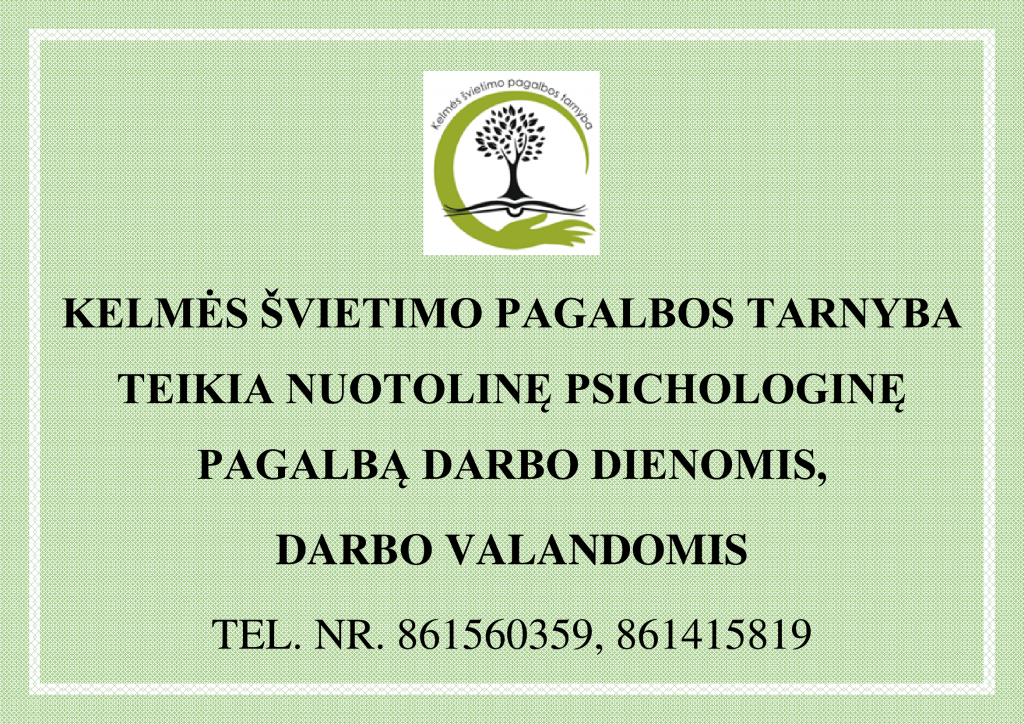 Tarnybos adresas: Vytauto Didžiojo g. 110, Kelmė Telefonas – (8  427) 61184